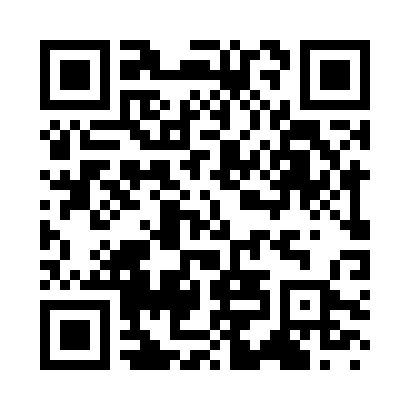 Prayer times for Antella, ItalyWed 1 May 2024 - Fri 31 May 2024High Latitude Method: Angle Based RulePrayer Calculation Method: Muslim World LeagueAsar Calculation Method: HanafiPrayer times provided by https://www.salahtimes.comDateDayFajrSunriseDhuhrAsrMaghribIsha1Wed4:136:061:126:118:1810:042Thu4:116:051:126:118:1910:063Fri4:096:041:126:128:2010:074Sat4:076:021:116:138:2110:095Sun4:056:011:116:138:2210:116Mon4:036:001:116:148:2410:137Tue4:015:581:116:158:2510:158Wed3:595:571:116:158:2610:169Thu3:575:561:116:168:2710:1810Fri3:555:551:116:178:2810:2011Sat3:535:541:116:178:2910:2212Sun3:515:521:116:188:3010:2313Mon3:495:511:116:198:3110:2514Tue3:475:501:116:198:3310:2715Wed3:465:491:116:208:3410:2916Thu3:445:481:116:218:3510:3017Fri3:425:471:116:218:3610:3218Sat3:405:461:116:228:3710:3419Sun3:395:451:116:228:3810:3620Mon3:375:441:116:238:3910:3721Tue3:355:431:116:248:4010:3922Wed3:345:421:116:248:4110:4123Thu3:325:421:126:258:4210:4224Fri3:305:411:126:258:4310:4425Sat3:295:401:126:268:4410:4626Sun3:275:391:126:278:4510:4727Mon3:265:391:126:278:4610:4928Tue3:255:381:126:288:4710:5029Wed3:235:371:126:288:4710:5230Thu3:225:371:126:298:4810:5331Fri3:215:361:126:298:4910:54